针对公历而言，斋月的日期每年不同的原因سبب اختلاف موعد رمضان كل عام بالنسبة للتاريخ الميلادي[باللغة الصينية ]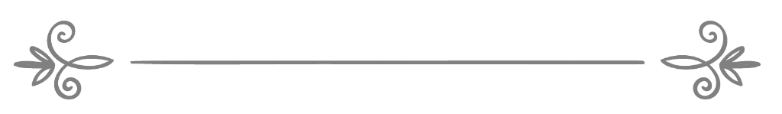 来源：伊斯兰问答网站مصدر : موقع الإسلام سؤال وجواب❧❧编审: 伊斯兰之家中文小组مراجعة: فريق اللغة الصينية بموقع دار الإسلام针对公历而言，斋月的日期每年不同的原因问：希望您阐释一下：根据伊斯兰历（阴历），为什么每年的斋月比公历迟十三天或者十四天？答：一切赞颂，全归真主。第一：众所周知，不同的国家和人民使用的历法各有不同，有的使用“阳历”，每年的开始和结束均依赖于太阳的运动，一年的天数为（365天）。有的使用“阴历”，每月的开始和结束依靠新月的出现和消失，一年的天数是（354天）。阳历和阴历的月数是一致的，天数各不相同，阳历每年的天数比阴历多11天。公历的日期依靠“阳历”，伊斯兰历是依靠“阴历”的，正是由于这个原因，斋月开始的日期每年与公历不同，就这样在四季之间往复循环。第二：穆斯林必须要遵循“阴历”的历法。真主说：“他曾以太阳为发光的、以月亮为光明的，并为月亮规定宫分，以便你们知道历算。真主只依真理而创造之。他为能了解的民众而解释一切迹象。（10:5）伊本·凯希尔（愿主怜悯之）说：“通过太阳了解天数，依靠月亮了解月份和年份。”《伊本·凯希尔经注》（4 / 248）。太阳是为了确定白昼和黑夜，至于月亮，全能的真主使之成为了解月份和年份的时间，正如真主说：“并为月亮规定宫分，以便你们知道历算。”（10:5）真主说：“依真主的判断，月数确是十二个月，真主创造天地之日，已记录在天经中。其中有四个禁月，这确是正教。故你们在禁月里不要自欺。（9:36）真主说：“那才是端庄的正教”，这说明使用阴历才是真主喜悦的端庄的历法，至于其他国家习惯上使用的历法，则不是端庄的。伊玛目古尔图壁（愿主怜悯之）说：“这节经文说明宗教功修的教法律例必须要遵循阿拉伯人熟知的年月，而不是波斯人、罗马人和科普特人使用的月份。”《古兰经教法律例大全》（8 / 133）。绍卡尼（愿主怜悯之）说：“这节经文说明波斯人、罗马人和科普特人通用的月份不足为凭，因为他们设置的月份有的是三十天，有的更多，有的更少。”《全能主的启迪》（2 / 521）。真主说：“他们向你询问新月，你说：“那是为了让人们计时和朝觐。”就是让人们在受戒和开戒、封斋和开斋、结婚和离婚以及遵循待婚期、在他们的人际交往、生意和债务、在他们的宗教事务和世俗事务中计算时间。伊斯兰的谢赫伊本·泰米业（愿主怜悯之）说：“真主告诉我们新月是为了让人们计算时间，也就是在他们所有的事务中计算时间，真主让穆斯林通过新月在固定的教法律例中计算时间，包括斋戒、朝觐、誓言、待婚期和斋戒的罚赎等。”《伊本·泰米业法特瓦全集》（25 / 133）。谢赫伊本·欧塞米尼（愿主怜悯之）说：“按照欧洲人的月份计算时间是没有依据的，既不合理，也不合法，因为你会发现有的月份是二十八天，有的月份是三十天，还有的月份是三十一天，造成这种​​差异的原因不为人所知，在人们确定时间的时候没有感性的标志，与阴历不同，因为每个人都可以看见它的感性的标志——新月。”《黄牛章之解释》（2 / 371）。